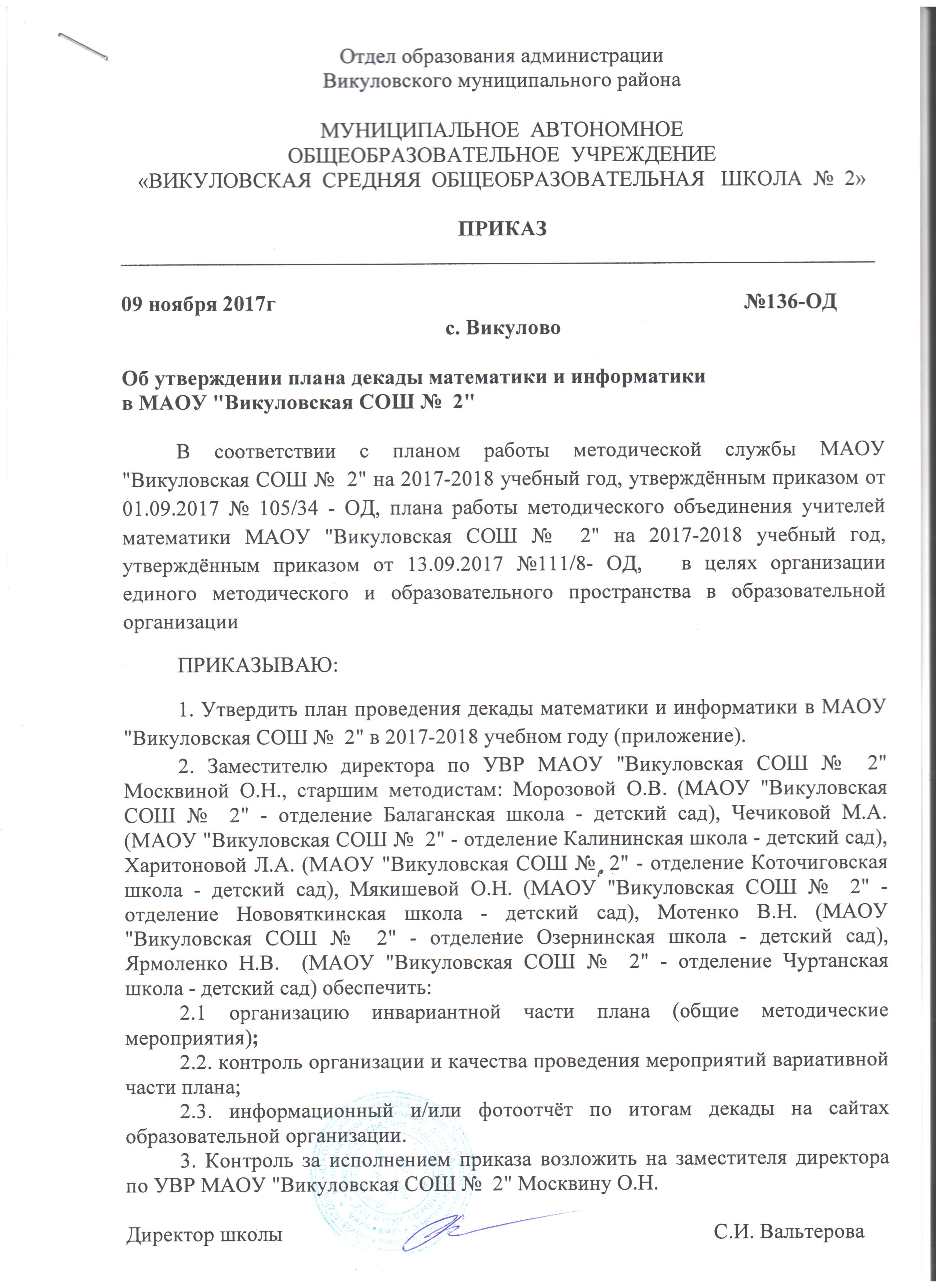 Приложениек приказу МАОУ «Викуловская СОШ №2»от 09.11.2017 №136-ОДПлан мероприятий предметно – методической декады математики и нформатики13-24 ноября 2017 годаИнвариантная часть(общеорганизационные мероприятия)Вариативная часть планаМАОУ «Викуловская СОШ № 2»МАОУ «Викуловская СОШ № 2» - отделение Балаганская школа – детский садМАОУ «Викуловская СОШ № 2» -отделение Калининская школа – детский садМАОУ «Викуловская СОШ № 2» - отделение Коточиговская школа – детский садМАОУ «Викуловская СОШ № 2» - отделение Нововяткинская школа - детский садМАОУ «Викуловская СОШ № 2» -отделение Озернинская школа - детский садДевиз: «Дорогу осилит идущий, а математику – мыслящий»МАОУ «Викуловская СОШ № 2» -отделение Чуртанская школа – детский садДатаТема /форма мероприятияЦелевая аудиторияОтветственные15.11Муниципальный  этап Всероссийской олимпиады школьников по информатикеобучающиеся 7-11 классовучителя математики, информатики17.11Муниципальный этап Всероссийской олимпиады школьников по математикеобучающиеся 7-11 классовучителя математики, информатики16.11«Приёмы педагогической техники»/ Педагогическая мастерская учителей МАОУ «Викуловская СОШ №2» Церцек Н.П, Гетмановой Л.В.педагогический коллектив ООучителя начальных классов, учителя математики04-10.12«Час Кода»/ Акция (тематические уроки)обучающиеся 7-11 классовучителя информатикидо 30.04.Конкурс методических разработок учебных занятий интегрированного содержанияпедагогический коллектив ООЗаместитель директора по УВР, старшие методисты, учителя русского языка и литературыДатаТема /форма мероприятияЦелевая аудиторияОтветственные13.11.17(после 3 урока, актовый зал)Линейка, посвящённая открытию предметной недели.1-4 классКондыгина М.В.Клеменко Л.А.Мелентьева Н.В.14.11.17(3 урок)«Подготовка к изучению устных приёмов вычислений»/открытый урок  во 2а классе по теме Педагогический коллективКлеменко Л.А.14.11.17«В мире математики»/ игра по станциям обучающиеся 7-8 классаГетманова Л. В., Сенченкова Н. Н.15.11.17Олимпиада по математике1-2 классКондыгина М.В.Клеменко Л.А.Мелентьева Н.В16.11.17Олимпиада по математике3-4  классКондыгина М.В.Клеменко Л.А.Мелентьева Н.В16.11.17(3 урок)«Слагаемые. Сумма. Использование  этих терминов при чтении записей»/открытый урок в 1 классе Педагогический коллектив ОО, педагоги ДООЦерцек Н.П.16.11.17(4-й урок)«Площадь параллелограмма»/ открытый урок геометрии в 8а классе Педагогический коллектив, учителя математики ООГетманова Л. В.17.11.17«Клуб весёлых математиков»/ играобучающиеся 1-4 классовКондыгина М.В.Клеменко Л.А.Мелентьева Н.В20.11.17«Геометрическая фантазия»/ выставка творческих работ обучающиеся 1-4 классовКондыгина М.В.Клеменко Л.А.Мелентьева Н.В22.11.17«Математика важна, она каждому нужна!»/ интеллектуальная играобучающиеся 5а,5б классовМезенов А.В22.11.17«Математический лабиринт»/ Игровые перемены обучающиеся 1-4 классовКондыгина М.В.Клеменко Л.А.Мелентьева Н.В.24.11.17«Сколько? Как? Почему?»/ интеллектуальная играобучающиеся 6а,6б классаСенченкова Н. Н.25.11.17Открытый урок математики в 5а классе «Обыкновенные дроби»Педагогический коллективМезенов А.В24.11.17(5 урок, актовый зал)Линейка, посвящённая закрытию предметной декадыобучающиеся 1-4 классовКондыгина М.В.Клеменко Л.А.Мелентьева Н.В04-10.12Акция «Час Кода» (тематические уроки)обучающиеся 7-11 классовШаромов И.А.ДатаТема/форма мероприятияЦелевая аудиторияОтветственные13.11Линейка, посвященная открытию декады математикиобучающиеся1-11 классовУчителя математики, учителя начальных классов14.11«Парад цифр»/интеллектуальная играобучающиеся 1-4 классовБелобородова С.В.15.11«В мире плоских фигур»/   интеллектуальная играобучающиеся 9 классаДоронина Л. В.16.11«Следствие вели…» /интеллектуальная играобучающиеся 7 классаШипачева Е. А.16.11«Математический брейн-ринг» интеллектуальная играобучающиеся 9 классаДоронина Л. В.17.11«Математическая смекалка»/ интеллектуальная играобучающиеся 3-4 классовВохмина А.Э.17.11«Математический калейдоскоп» /интеллектуальная играобучающиеся 5 классаШипачева Е. А.20.11«Математический лабиринт» /интеллектуальная играобучающиеся 8 классаДоронина Л. В.21.11.«Математика в пословицах и поговорках»/ интеллектуальная играобучающиеся 1-4 классовТоропова О.А.22.11«Учим математику играя»/ открытый урок в 1 классе Педагогический коллектив ОО, включая воспитателей ДООГилева И.Н.22.11"Системы уравнений как математические модели реальных ситуаций"/ открытый урок в 9 классе  Педагогический коллектив ООДоронина Л.В.23.11«Математическая викторина» /интеллектуальная игра 6 классШипачева Е. А.24.11«Математическая ярмарка» / интеллектуальная игра8-11 классыДоронина Л.В.13-23.     11- лучшая тетрадь по математике; - лучший математик декады/ конкурс5-11 классыШипачева Е. А. Доронина Л. В.13-22.11«Математика-царица наук» / оформление стенгазеты5-11 классыКлассные руководители 5-11 классов23.11Подведение итогов конкурса  тематических стенгазет5-11 классыШипачева Е. А. Доронина Л. В.24.11Закрытие декады математики.Награждение победителей.1-11 классыСтарший методист: Морозова О. В.ДатаТема/форма мероприятияЦелевая аудиторияОтветственные13.11.Открытие декады обучающиеся 5-11 классовС.А.Неродчикова, С.А.Коровина, А.А. Стрельцова13.11.  «Сосчитай и раскрась»/конкурсобучающиеся 1 - 4классовС.А.Пузанова,З.А.Филиппова14.11«Инфознайка» / разгадывание ребусовобучающиеся 1 - 4классовС.А.Пузанова,З.А.Филиппова14.11Конкурс ребусовобучающиеся 5 классСтрельцова А.А.14.11 – 24.11Решение математических задач, повышенной сложности,  кроссвордов / интеллектуальное соревнование обучающиеся 5-11  классовС.А.Неродчикова, С.А.Коровина, А.А. Стрельцова15.11 «Поле чудес»/  интеллектуальная игра обучающиеся 3-4 классовС.А.Пузанова,З.А.Филиппова15.11«Великолепная семёрка»/ Викторина обучающиеся 7 классаКоровина С.А15.11« Сто к одному»/  Математическая игра обучающиеся 10-11 классовС.А.Неродчикова16.11«Сочиняй-ка»/ конкурс мини-сочинений «Для чего нужна математика?»обучающиеся 3-4 классовС.А.Пузанова,З.А.Филиппова16.11 «Поле чудес»/ Математическая игра обучающиеся 5-6 классовС.А.Неродчикова, А.А. Стрельцова17.11«Рисуй-ка»/  рисунки на тему «На что похожа цифра?обучающиеся 1-4 классовС.А.Пузанова,З.А.Филиппова20.11Конкурс рисунков и аппликаций из геометрических фигуробучающиеся 1-4 классовС.А.Пузанова,З.А.Филиппова21.11«Занимательная математика»/Игра по станциям обучающиеся 1-4 классовС.А.Пузанова,З.А.Филиппова21.11Конкурс кроссвордовобучающиеся 5 классаСтрельцова А.А.22.11« Кто или что движется быстрее?»/ открытый урок математики в 4 классеПедагогический коллектив ООС.А.Пузанова22.11 «Собирай-ка» /Пословицы с числамиобучающиеся 1-4 классов22.11«Своя игра»/ интеллектуальная играобучающиеся 9 классаКоровина С.А22.11«За страницами учебника математики»/ Математический квест обучающиеся 5,6 классовС.А.Неродчикова, А.А. Стрельцова23.111.«Математика вокруг нас». Числа в загадках, пословицах и поговорках /Творческий проект обучающиеся 1-2 классовС.А.Пузанова,З.А.Филиппова23.112. «Математика вокруг нас». Математические сказки.обучающиеся 3-4 классов23.11Математический КВНобучающиеся 5 классаСтрельцова А.А.24.11 Открытый урок математики в  6 классепедагогический коллектив ООС.А. Неродчикова24.11Конкурс - выставка на лучшую тетрадь по математике;Просмотр м/ф «Вовка в тридевятом царстве», «Остров ошибок»;Закрытие декады математикиобучающиеся 1-4 классовС.А.Пузанова,З.А.ФилипповаДатаТема/форма мероприятияЦелевая аудиторияОтветственные13-22 ноября  « Математические задачи  на уроке истории»/ творческий конкурс(Составление задач по теме дроби на историческом материале)обучающиеся 6 классаЛаптева Т.В.13.-22 ноября конкурс математических ребусов обучающиеся 1-2классовБузилова Н.А, 13-22 ноября  «Задачи в стихах»/ конкурсобучающиеся 3 классаВилемсон И.А13-22ноября «Пословицы и поговорки, содержащие  числа»/ конкурс обучающиеся 4 классаБлауман Н.Т14.11«Своя игра»/ внеклассное мероприятие обучающиеся 7 классаМакаров А.А15.11 «Решение уравнений  х2=а»/ открытый урок в 8 классеПедагогический коллектив ООМакаров А.А16.11«Площадь. Способы сравнения фигур по площади»/ открытый урок в 3 классе Педагогический коллектив ООВилемсон И.А.18.11«Математический калейдоскоп»/ внеклассное мероприятие обучающиеся 1-4 классовБузилова Н.А.21.11«Умножение дробей»/открытый урок  в 6 классеПедагогический коллектив ООЛаптева Т.В13-24конкурс на лучшую тетрадь по математике обучающиеся 1-4 классовКвашнина Т.ПДатаТема/форма мероприятияЦелевая аудиторияОтветственныеВ течение декады13-23«Математический фольклор»/конкурс задач народов мираобучающиеся 5-11классовПшеничникова В.И.Климентьева Т.П.В течение декады13-23«Числа в загадках» для маленьких/развлечение на большой переменеобучающиеся 1-4 классовПшеничникова В.И.В течение декады13-23«Числовые ребусы»/конкурсобучающиеся 5-9 классовПшеничникова В.И.В течение декады13-23«Марафон старинных задач»/на уроках математикиобучающиеся 7-11Пшеничникова В.И.В течение декады13-23«Сказочная геометрия»/дежурная сказка на каждый деньобучающиеся 7-9Пшеничникова В.И.В течение декады13-23Взаимопосещение уроков математикипедагогический коллективПшеничникова В.И.Климентьева Т.П.Жукова С.М.14.11«Знатоки математики»/викторинаобучающиеся 1-2 классовЗайцева О.А.15.11День открытых дверейобучающиеся 5 классаПшеничникова В.И.13-17.11Олимпиады по математикеобучающиеся 1-4 классовЖукова С.М.18.11«Составление задач на сложение и вычитание»/открытый урок в 1 классепедагогический коллектив ООМосквина А.П.23.11«В поисках истины»/математический квестобучающиеся 7-11классовПшеничникова В.И.Климентьева Т.П.23.11«Весёлые приключения арифметических знаков в начальной школе»/конкурсно-игровая программаобучающиеся 1-4 классовЖукова С.М.Жукова Н.В.24.11Подведение итоговДатаТема/форма мероприятияЦелевая аудиторияОтветственные13.11Анонс мероприятий. Открытие предметной декады.обучающиеся 1-11 классовМотенко В.Н.Учителя математики13.11-22.11«Славим село Озерное в задачах»/ Творческий конкурсобучающиеся 9-11классовЛаптева Т.В.14.11«Весёлая математика»/ Интеллектуальная игра обучающиеся 2-3 классовКадулина З.Н.14.11-16.11«Мое лицо – моя тетрадь»/ Конкурс на выявление лучшей тетрадиобучающиеся 1- 8 классовМихиенко А.А.Квашнина Т.Г.Кадулина З.Н.Мотенко В.Н.Степина О.К.14.11-21.11Конкурс математических ребусовОбучающиеся 1-9 классовМихиенко А.А., кл.руководители 2-9 классов15.11 «Цифры в стихах и загадках»/Смотр творческих проектовОбучающиеся 1 классаМихиенко А.А.16.11Математический биатлонобучающиеся 5-6 классовМотенко В.Н.17.11Конкурс «Геометрические фантазии»обучающиеся 1-6 классовМихиенко А.А.,классные руководители 1-6 классов20.11-21.11Смотр математических знанийобучающиеся 2-11 классовМотенко В.Н.,учителя математики20.11«Приёмы вычислений вида 30-7»/ Открытый урок математики во 2 классе Педагогически коллектив ООКвашнина Т.Г.21.11«Математический сундучок»/ Интеллектуальная игра Обучающиеся 7-8 классовСтепина О.К.23.11Олимпиада «Плюс по математике» обучающиеся 2-4 классовМотенко В.Н.23.11«Периодичность тригонометрических функций»/ Интегрированный урок в 10 классе   Педагогически коллектив ООЛаптева Т.В.24.11Математическая игра «Снежный ком»Обучающиеся 2-4классовКвашнина Т.Г.24.11Подведение итоговОбучающиеся 1-11 классовДолгушина Н.И.,Мотенко В.Н.ДатаМероприятияЦелевая аудиторияОтветственные13.11.2017День открытия декады математикиРешение кроссвордов;Объявление конкурса на лучшую стенгазетуобучающиеся 5-8 классовЧечиков А.О.Парыгина В.И.Чупина Н.Л.  Чупина К.О.13.11.17«Весёлый устный счёт»/ ИграРисуем из чисел и геометрических фигуробучающиеся 1-4 классовПарыгина В.И.Чупина Н.Л.  Чупина К.О.13.11.2017"Математическая модель"/ Открытое учебное занятие по математике в 5 классе Педагогический коллектив ООЧечиков А.О.14.11.17Лучшая тетрадь по математике/ конкурс - выставкаобучающиеся 1-4 классовПарыгина В.И.,Чупина Н.Л.,Чупина К.О.14.11.17КВН «Дважды два-четыре».обучающиеся 3  класса Парыгина В.И.     15.11.17Математическая викторинаобучающиеся 2 класса Чупина Н.Л.15.11.201716.11.2017День истории математики   1.  Доклады об ученых-математиках на уроках;Рефераты, сочинения по математике, рассказы об исследованиях и открытиях в области математики;   2.  Математическая лотереяобучающиеся 5-8 классовЧечиков А.О.16.11.17Математические олимпиады обучающиеся 2-4 классов Парыгина В.И., Чупина К.О.17.11.17Конкурсы «Таблица умножения достойна уважения»обучающиеся 3-4 классовПарыгина В.И., Чупина К.О.17.11.17«Знатоки таблицы сложения»обучающиеся 1-2 классыЧупина Н.Л.20.11.2017День математических состязаний«Ох, уж эта математика»/Математический бой  обучающиеся 5-6 классовЧечиков А.О.20.11.17Конкурс «Считай, смекай, отгадывай»обучающиеся 1-4 классов  Чупина К.О.21.11.2017 День прикладной математики«Математика повсюду»/ Конкурсная программа обучающиеся 7-8классовЧечиков А.О.21.11.17Математические ребусыобучающиеся 1-4 классов Парыгина В.И., Чупина Н.Л., Чупина К.О.22.11.2017День занимательной математики«Цифра семь известна всем»/ Математический турнир  обучающиеся 5-8 классовЧечиков А.О. 22.11.17«Математика в гостях у сказок»/ Игра-путешествие обучающиеся 3 класса Парыгина В.И.23.11.17«Весёлый человечек!»/ Конкурс обучающиеся 1-4 классов Чупина Н.Л.,Чупина К.О.24.11.17Открытые уроки математики Педагогический коллектив ООПарыгина В.И.,Чупина Н.Л.,  Чупина К.О.24.11.2017“Закрытие”Подведение итогов недели;Церемония награждения победителей в отдельных номинациях, чествование «Самого математического» класса;Анализ проведения декады математикиобучающиеся 5-8классовЧечиков А.О.